Sunday, October 9, 2022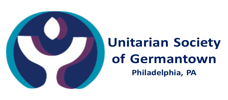 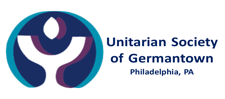 ORDER OF SERVICEWelcome and Greet Your Neighbors	Margaret ThompsonAnnouncements	Ringing of the Prayer Bowl		Mrs. Latifah Griffin-RogersCall to Worship: Prayer of Purpose and Inner Fire by Tamara Lebak		Emily Joy GoldbergChalice Lighting		Prelude: People Get Ready by Curtis Mayfield	Pete SmyserStory for All Ages		Mrs. Latifah Griffin-RogersHymn: Go Now in Peace		#413First Reflection		Emily Joy GoldbergMusical Interlude: Lean on Me by Bill Withers	Pete SmyserSecond Reflection		Andrea DurhamMusical Interlude: Stand By Me by King, Stoller, & Lieber		Pete SmyserJoys and Sorrows of the Community	Margaret ThompsonPrayer| Meditation: Hope Does Dwell by Elizabeth Nguyen	Hymn: Spirit of Life 		#123Third Reflection		Shobhi KanalHymn: Building a New Way 		#1017Offertory: Tomorrow is Tuesday by EJG	Emily Joy GoldbergPostlude: Imagine by John Lennon	Pete SmyserClosing Words: Holy and Generous Love by Elana Westbrook		Margaret ThompsonExtinguishing The ChalicePiano accompaniment throughout from Rev. Patricia BirdSAVE THE DATES!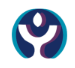 Fri-Sat, Oct 14-15Annual Rebuilding Together Philadelphia USG Teamregister by emailing rebuildingphilly@usguu.orgSunday, October 16, 11:45am-2:00pmAnnual CommUUnity DayFri-Sun, October 28-30Annual Men’s Retreat at Temenosregister via usguu.org or via our newslettersSaturday, October 29, Time TBDAnnual Pumpkin Carving for All AgesSunday, October 30, 10:30amAnnual Day of the Dead Service and Celebrationwith the wonderful Mariachi Flores BandThe UU symbol of the flaming chalice originally was a two-dimensional image stamped on documents created by the Unitarian Service Committee (USC) to help Jewish refugees escape Nazi persecution on the eve of World War II. The design was created by the artist Hans Deutsch, himself a refugee, at the direction of USC director Rev. Charles Joy, who believed that a logo would make their paperwork look more official. The Unitarian Society of Germantown6511 Lincoln Drive, Philadelphia, PA   19119-3625Telephone:  215-844-1157  ~   Website: www.usguu.org      @USGUURev. Cheryl M. Walker, Interim, Minister - cmwalker@usguu.orgMrs. Latifah Griffin-Rogers, Interim Director of Spiritual Development -  dsd@usguu.orgCeleste Lamb, Church Administrator- usgadmin@usguu.orgCarolyn Scott, Asst. Administrator- communications@usguu.orgCarolyn Cotton, Rental Coordinator - rental@usguu.orgMike Rogers, Sexton - sexton@usguu.org